Zrenjanin: 11.03.2020. god.Del. broj:  13-504 OBAVEŠTENJE                                           O ZAKLJUČENOM UGOVORU1. Naručilac: OPŠTA BOLNICA “Đorđe Joanović” Zrenjanin, Dr Vase Savića broj 5, Zrenjanin2. Redni  broj nabavke: 1/20203. Predmet javne nabavke: dobra – HLEB, PECIVO, BRAŠNO I ULJE        Naziv i oznaka  iz opšteg rečnika nabavke: Hrana, piće, duvan i srodni proizvodi - 150000004. Kriterijum za dodelu ugovora: Najniža ponuđena cena5. Datum donošenja Odluke o dodeli ugovora: 07.02.2020.6. Datum zaključenja ugovora:              P1 -  28.02.2020.	P2 –  03.03.2020.7. Period važenja ugovora: 12 meseci									Komisija za JN 1/2020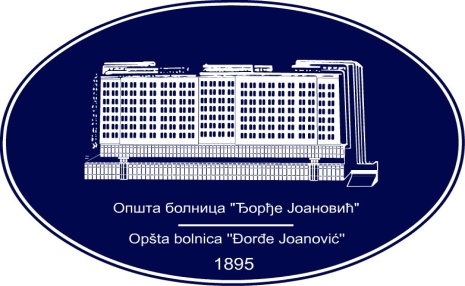 REPUBLIKA SRBIJA - AP VOJVODINAOPŠTA BOLNICA “Đorđe Joanović”Zrenjanin, ul. Dr Vase Savića br. 5Tel: (023) 536-930; centrala 513-200; lokal 3204Fax: (023) 564-104PIB 105539565    matični broj: 08887535Žiro račun kod Uprave za javna plaćanja 840-17661-10E-mail: bolnicazr@ptt.rs        www.bolnica.org.rsBroj parti.Naziv partijeUgovorena vrednost bez PDV-aBroj primlje. ponudaNajviša/najniža ponuđena cena bez PDV-aNajviša/najniža ponuđena cena kod prihvatljivih ponuda bez PDV-aOsnovni podaci o dobavljaču1Hleb razne vrste1.857.900,0021.980.000,00 /1.857.900,001.857.900,00 /1.857.900,00AS Braća Stanković Begaljica2Pecivo144.500,002168.300,00 /144.500,00144.500,00 /      144.500,00Trivit - Bečej